ОКП  43 7111ПОЖАРНЫЙ ИНТЕРФЕЙСНЫЙ МОДУЛЬПИМ-530ДПАСПОРТСЕПА.437131.001 ПСМосква 2022 г.1 ОБЩИЕ СВЕДЕНИЯ И НАЗНАЧЕНИЕ1.1 Настоящий паспорт распространяется на пожарный интерфейсный модуль ПИМ-530Д (далее – модуль ПИМ-530Д).1.2 Модуль ПИМ-530Д предназначен для контроля режима работы линейного теплового пожарного извещателя с подтверждением температуры срабатывания ТПТС, ТПТС-Х, CTI и CTI-X (далее термокабель ТПТС). Обеспечивает индикацию и формирование сигналов «Пожар», «Короткое замыкание» и «Неисправность» на прибор приемно-контрольный пожарный или охранно-пожарный (далее - прибор) или на адресный модуль переключением сухих контактов и/или на модуль измерения входного тока 4 - 20 мА. При замыкании проводников термокабеля ТПТС модуль ПИМ-530Д по величине термо-ЭДС определяет температуру в точке замыкания. Если измеренная температура соответствует порогу срабатывания, то формируется сигнал «Пожар», если температура ниже порога срабатывания, то формируется сигнал «Короткое замыкание». Таким образом исключаются ложные срабатывания при замыкании проводников в результате механического повреждения изоляции в нормальных условиях.  При работе извещателя ТПТС и ТПТС-Х с модулем ПИМ-530Д производится анализ физической характеристики фактора пожара (температуры) и выдается информация о своем техническом состоянии, что обеспечивает выполнение требований Приложения Р свода правил СП5.13130 по повышению достоверности сигнала о пожаре.1.3 К модулю ПИМ-530Д подключается один термокабель ТПТС длиной до 1220 м. Поддерживается радиальное и петлевое подключение термокабеля ТПТС. В качестве удлинительных кабелей могут использоваться только термопарные кабели типа Т.Внимание! При подключении термокабеля к модулю ПИМ-530Д и к терминалам необходимо соблюдать полярность, проводники с медным покрытием подключаются к положительным клеммам, проводники с покрытием константан подключаются к отрицательным клеммам.1.4 Модуль ПИМ-530Д обеспечивает гальваническую развязку и защиту шлейфа прибора или входов адресного модуля от электромагнитных помех и электрических разрядов. Благодаря этому термокабель ТПТС может использоваться для защиты лотков с электрическим кабелем и для зашиты наружного оборудования. 2   ТЕХНИЧЕСКИЕ ХАРАКТЕРИСТИКИ2.1 Рабочее напряжение питания: 			 В или  В (пост. ток).2.2 Ток потребления в дежурном режиме: 		не более 85 мА (при 12 В); 										не более 45 мА (при 24 В).		2.3 Ток потребления в режиме «Пожар»: 		не более 130 мА (при 12 В); 								не более 70 мА (при 24 В).2.4 Длина термокабеля ТПТС, макс. 		1220 м.2.5 Дискрет измерения расстояния: 	    	1 м.2.6 ЖК дисплей					4 строки х 20 знаков.2.7 Светодиодные индикаторы:			«Питание» - зеленый, «Пожар» - красный, 								«Неисправность» - желтый, «КЗ» - желтый.2.8 Журнал событий					на 64 события.2.9 Оконечный резистор		 	  	10 кОм + 5 %, 0,25 Вт.2.10 Выходные сигналы реле (С, NO, NC) 		«Пожар», «Неисправность», «КЗ». 2.11 Параметры контактов реле: 		    	1 А при 30В постоянного тока.2.12 Токовая петля 1					режим работы 4-20 мА.2.13 Токовая петля 2					расстояние до точки замыкания 4-20 мА.2.14 Сопротивление токовой петли, не более:	300 Ом, при 12 В;							800 Ом, при 24 В.2.15 Диапазон рабочих температур 			от -28 °С до +49 °С.2.16 Степень защиты оболочки 			IP66.2.17 Относительная влажность			до 95%, без конденсации влаги.2.18 Габаритные размеры (В х Ш х Г)		150 x 200 x 55 мм (без учета 								кабельных вводов).2.19 Масса модуля, не более				1,05 кг.				2.20 Средний срок службы 				10 лет.3  КОМПЛЕКТНОСТЬ В комплект поставки входят:Модуль ПИМ-530Д – 1 шт.;Кабельные вводы (установлены на боксе) – 3 шт.;Оконечный резистор 10 кОм + 5 %, 0,25 Вт – 1 шт.;Паспорт с отметкой о приемке – 1 шт. (один на партию/объект);Руководство по эксплуатации – 1 шт. на партию.4 УКАЗАНИЯ ПО ЭКСПЛУАТАЦИИМонтаж и программирование модуля ПИМ-530Д производятся в соответствии с Руководством по эксплуатации СЕПА.437131.001 РЭ, а также РД.78.145-93 «Системы и комплексы охранной, пожарной и охранно-пожарной сигнализации. Правила производства и приёмки работ». Модуль ПИМ-530Д не имеет цепей, находящихся под опасным напряжением. Монтаж и подключение модуля ПИМ-530Д необходимо производить при отключенном напряжении питания.5 ТРАНСПОРТИРОВАНИЕ И ХРАНЕНИЕ5.1 Транспортирование модулей ПИМ-530Д должно производиться в транспортной таре всеми видами транспорта в закрытых транспортных средствах.5.2 Хранение модулей ПИМ-530Д должно производиться в крытых складских помещениях, обеспечивающих защиту от влияния влаги, солнечной радиации, вредных испарений и плесени. Температурный режим хранения должен соответствовать условиям хранения 2 по ГОСТ 15150.6  ГАРАНТИЙНЫЕ ОБЯЗАТЕЛЬСТВА6.1 Предприятие-изготовитель гарантирует соответствие модуля ПИМ-530Д требованиям эксплуатационной документации при соблюдении потребителем условий транспортирования, хранения и эксплуатации.6.2 Гарантийный срок хранения и эксплуатации модуля ПИМ-530Д – 12 месяцев со дня ввода в эксплуатацию, но не более 24 месяцев со дня изготовления.6.3 В случае обнаружения дефектов или выхода модуля ПИМ-530Д из строя в течение гарантийного срока, должен быть составлен акт о необходимости ремонта и отправки его напредприятие-изготовитель. 6.4 Гарантийные обязательства на изделия не распространяются: – по истечению гарантийного срока; – при отсутствии паспорта;– при несоблюдении правил хранения, транспортировки, монтажа и эксплуатации;– при наличии механических повреждений, возникших по вине потребителя.7 СВИДЕТЕЛЬСТВО О ПРИЕМКЕ	Партия модулей ПИМ-530Д № ______________ в количестве ______________ шт.              изготовлена  ___ . ___ . 20___ г.         число, месяц, годпрошла сертификацию, принята в соответствии с обязательными требованиями государственных стандартов, действующей документацией и признан годным к эксплуатации.             	Начальник ОКК  ______________     ___________________       ___ . ___ . 20___ г.				      личная  подпись	    расшифровка подписи      число, месяц, год  М.  П.	                                         8  СВИДЕТЕЛЬСТВО  ОБ  УПАКОВЫВАНИИ	Партия модулей ПИМ-530Д № ___________________ упакована  АО «Спецавтоматика»согласно требованиям, предусмотренным в действующей технической документации.                        _______________	      _______________             _____________________                              должность                    личная подпись               расшифровка подписи___ . ___ . 20___ г.число, месяц, год9 СВЕДЕНИЯ О РЕКЛАМАЦИЯХ9.1 В случае обнаружения дефектов или выхода модуля из строя в течение гарантийного срока, должен быть составлен акт о необходимости ремонта и отправки модуля на предприятие-изготовитель по адресу: 129626 129626, г. Москва, ул.1‐ая Мытищинская, д.3, эт/пом/каб1/22/101, тел. +7 (495) 215‐09‐69. В акте должны быть указаны заводской номер и дата выпуска модуля, дата начала его эксплуатации и дата выхода модуля из строя, а так же краткое описание неисправности. 9.2 Гарантийные обязательства на распространяются на модуль ПИМ-530Д в случае:- если истек гарантийный срок;- при отсутствии паспорта на модуль;- при несоблюдении условий эксплуатации модуля;- при наличии механических повреждений, возникших по вине потребителя.___________________________________________________________________________      129626 Москва, ул. 1-я Мытищинская, дом 3, тел.: +7 (495) 215‐09‐69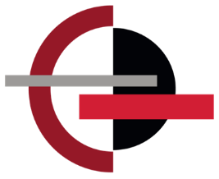 АО «Спецавтоматика»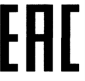 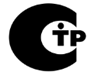 